Spelling test: Year 5 Given: 15.3.22
Test: 22.3.22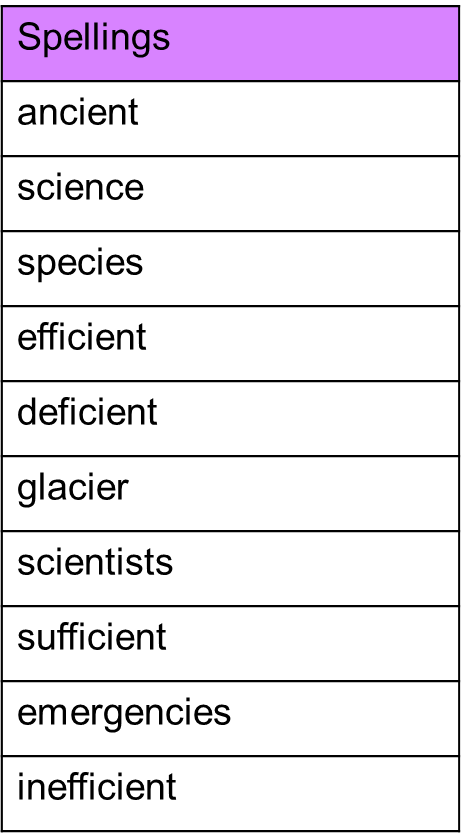 Spelling test: Year 6Given: 15.3.22
Test: 22.3.22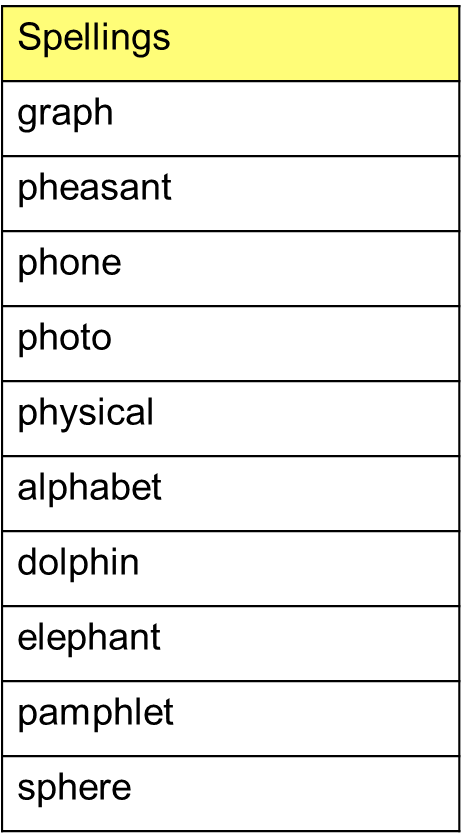 